Примечание для партнераПеред отправкой вашим контактам, пожалуйста, заполните поля, выделенные красным, включая ссылки на целевые страницы Sprintax.Тема: Как подготовить налоговые документы США  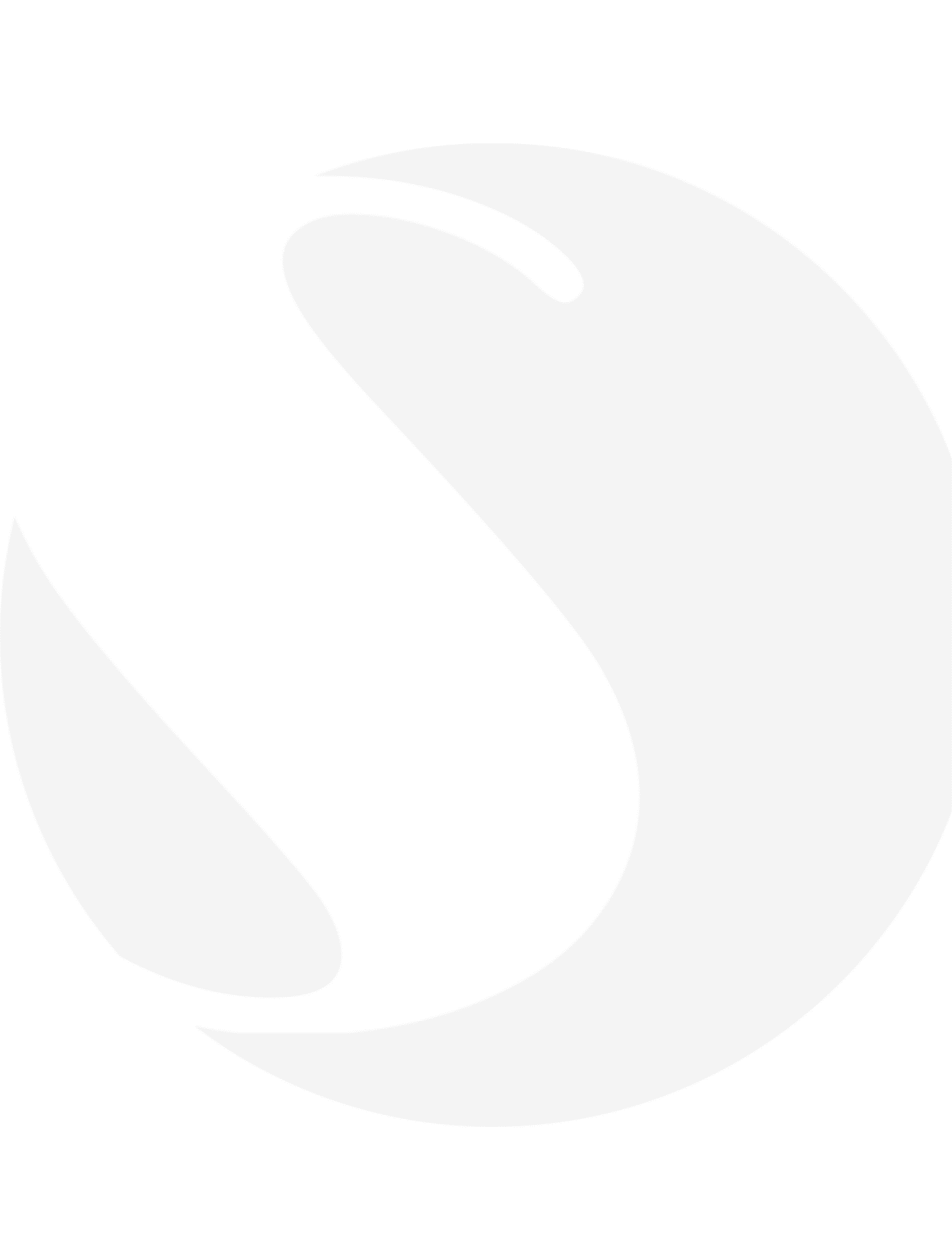 Вторая тема: Создайте свою учетную запись Sprintax сегодня.Привет <имя>,Каждый нерезидент в США обязан по закону подать налоговые документы до истечения установленного срока.Обратите внимание, что Налоговое Управление США продлило срок подачи и оплаты до 15 июля для налогового года 2019 из-за текущей ситуации. Даже с продлённым сроком, мы советуем вам как можно скорее выполнить свои налоговые обязательства.Одним словом, если вы работали в США в качестве нерезидента (например, в качестве иностранного студента или по программе J-1), вы обязаны подать налоговую декларацию. Между тем, если вы не получали доход, находясь в США, вы должны заполнить форму 8843.Невыполнение ваших налоговых обязательств в США приведет к нарушению правил Налогового Управления США и поставит под угрозу ваши шансы на успешное получение визы в США в будущем.Чтобы помочь вам подготовить налоговые документы США, <ИМЯ ПАРТНЕРА> сотрудничает со Sprintax <Добавьте ссылку на вашу целевую страницу Sprintax здесь> - избранным партнером TurboTax для нерезидентов.Когда вы заводите учетную запись в Sprintax <Добавьте ссылку на вашу целевую страницу Sprintax здесь>, вы можете легко подготовить полностью соответствующие налоговым требованиям документы и подать заявку на возврат налога.Почему Sprintax?Безопасный и доступный онлайн-сервисГарантировано соблюдение требований Налогового Управления СШАВы можете легко подготовить все необходимые налоговые документы, включая декларации на федеральный налог и налог штата и форму 8843В список партнеров входят такие университеты как Нью-Йоркский Университет, Университет штата Аризона и Технологический институт ИллинойсаВы получите максимальный законный возврат налога  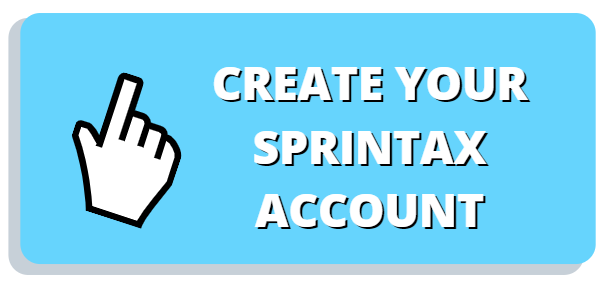 Если у вас есть какие-либо вопросы о налогах США, вы можете связаться с командой Sprintax Live Chat в любое время дня.Всего наилучшего,<ИМЯ ПАРТНЁРА>